AS SkillsAll statistics used in this booklet are real and should be quoted in your exam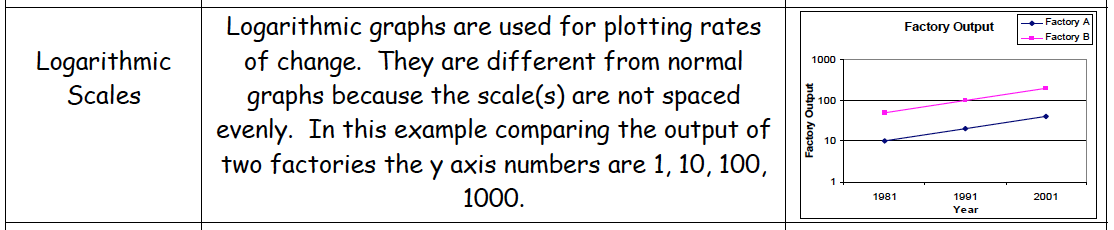 Task 1Magnitude is a logarithmic scale. An earthquake that is 7 on the Richter scale is 10 times larger than an earthquake that measures 6 on the Richter scale. Complete the following graph to illustrate the magnitude of the following earthquake (don’t forget to label the graph!):Task 2Draw a logarithmic graph to show the number of people living with HIV/AIDs in the following countries: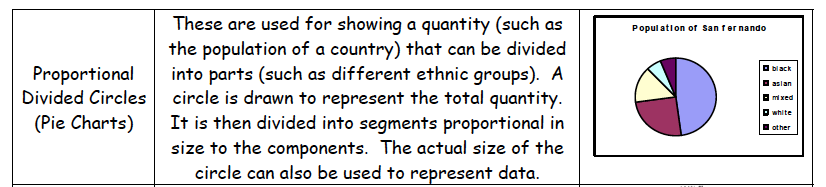 Task 3Create a ‘Proportional Divided Circle’ to display the following information: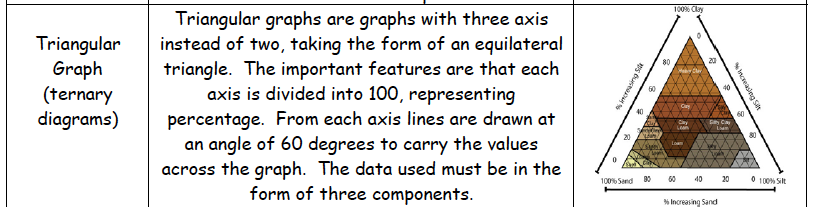 Task 4Create a Triangular Graph to show the followinginformation: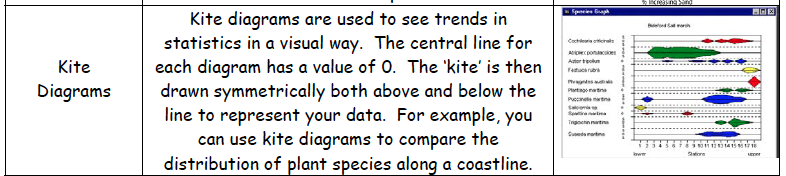 Task 5Answer the following questions using the Kite Diagram below.Which species is most prevalent up to 2 metres from the shore?What species is the most common in the sample shown in the Kite Diagram?Which 2 species can be found 9 metres away from the shore?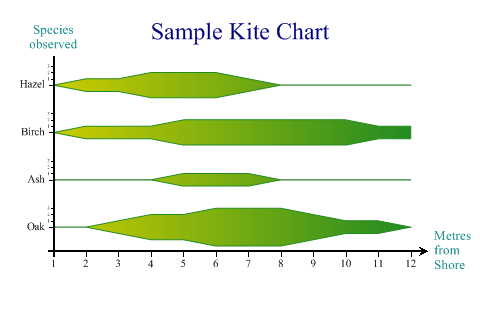 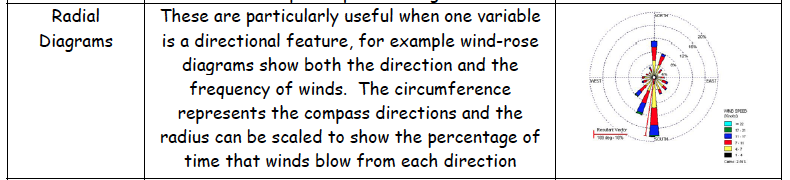 Task 6Answer the following questions using the Radial Diagram below.What is the Theoretical DCIE?What is the Average DC Utilization?What is the Target Storage Utilization?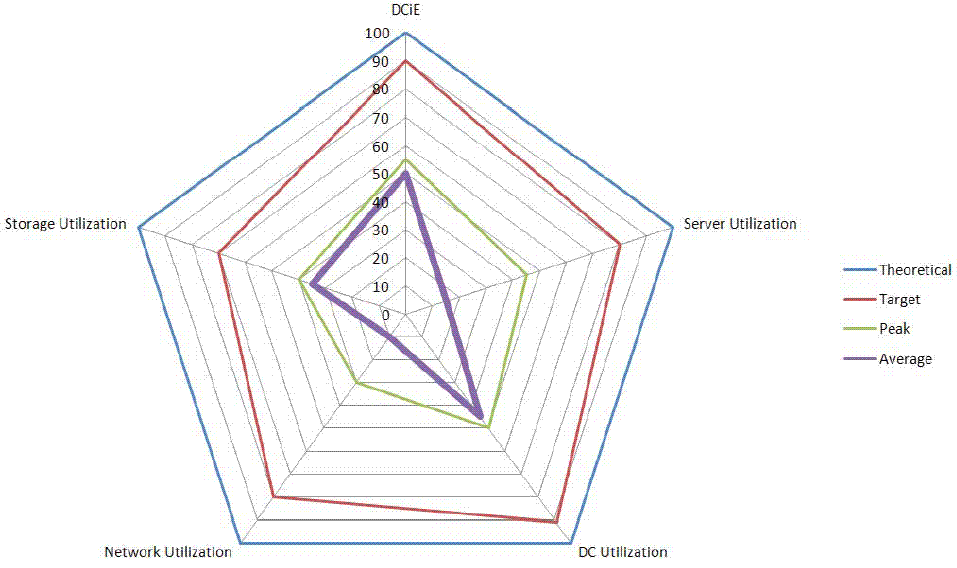 [Disclaimer- Do not ask me what this graph is showing- I have no clue!]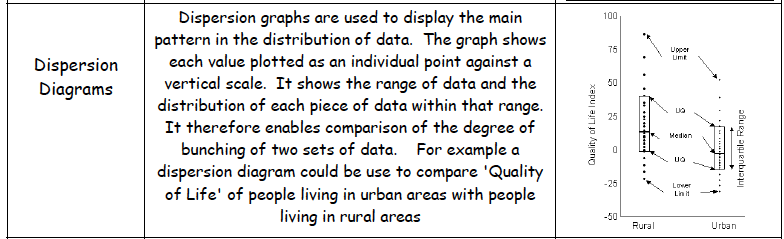 Task 7Use the data on the next page to complete the dispersion diagram showing famines of the last 10 years. Data relating to Bangladesh and Somalia have already been added.EarthquakeMagnitude on Richter ScaleKobe, 19957.2Linconshire, 20085.2Haiti, 20107Boxing Day Indonesian Tsunami, 20049.1Bam, 20036.6CountryNumber of People living with HIV/AIDsSouth Africa5,600,000Zambia980,000Malaysia100,000Libya10,000Iceland1,000BMI Category% of Year 6 Children in each BMI Category according to National Child Measurement Program (UK)Underweight1.3Healthy Weight66.1Overweight14.3Obese18.3Ward in Stockton-On-Tees% Population who own their property outright or with a loan or mortgage% Population who rent their property from the council% Population- OtherCharltons61.1426.5512.31Egglescliffe89.063.077.87Maltby67.5716.4715.99Area affected by FamineZimbabweArea affected by FamineSudanArea affected by FamineMalawiArea affected by FamineNigerArea affected by FamineSomaliaArea affected by FamineDijiboutiArea affected by FamineEthiopiaArea affected by FamineKenyaArea affected by FamineAfghanistanArea affected by FamineBangladeshArea affected by FamineEast AfricaArea affected by FamineTajikistanArea affected by FamineSahelFrequency of Famines in the Past 10 YearsFrequency of Famines in the Past 10 YearsFrequency of Famines in the Past 10 Years2000–2009Zimbabwe's food crisis caused by Mugabe's land reform policies[85]Zimbabwe2003Famine in Sudan/Darfur (Darfur conflict)Sudan20052005 Malawi food crisisMalawi2005-20062005–06 Niger food crisisNiger20062006 Horn of Africa food crisisSomalia, Djibouti, Ethiopia and Kenya2008Myanmar food crisis. Cyclone Nargis devastated Burma's major rice-producing region.[86]Myanmar2008North Korean food crisis[87][88]North Korea2008Horn of Africa food crisis[89][90]Somalia, Ethiopia and Kenya2008Afghanistan food crisis[91]Afghanistan2008Bangladesh food crisis[92]Bangladesh2008East Africa food crisis[93]East Africa2008Tajikistan food crisis[94]Tajikistan2009Kenya food crisis[95] 10 million Kenyans face starvation.[96]Kenya2010Sahel food crisis [97]Sahel2011Horn of Africa[98]Somalia and neighbouring countries